           AUGUST 06, 2017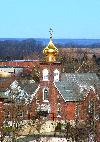 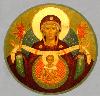  ASSUMPTION OF THE VIRGIN MARY  UKRAINIAN ORTHODOX CHURCH ECUMENICAL PATRIARCHATE OF CONSTANTINOPLE AND NEW ROME                1301 Newport Avenue                 Northampton, Pennsylvania 18067                 V. Rev. Bazyl Zawierucha, Rector              Protodeacon Mychail Sawarynski, AttachedTelephones: Church Office… (610) 262-2882Church Fax/Kitchen/Hall… (610) 262-0552Fr. Bazyl’s Residence… (610) 882-2488Protodeacon Mychail’s Residence… (610) 262-3876Websites:   holyassumption.org           ukrainianorthodoxchurchusa.org	      lvorthodox.wordpress.com	E-mail:    Parish… avmuoc@gmail.com           Fr. Bazyl…nearomabz@gmail.com           Protodeacon Mychail…pravoslavni@rcn.comWebmaster, John Hnatow… john.hnatow@gmail.com==============================================================					   6th August, July (24th), 20179th SUNDAY AFTER PENTECOST. Tone 8. Martyr CHRISTINA of Tyre (300). Passion Bearers and Martyrs BORIS & HLIB of Rus. Ven. POLYCARP, archimandrite of the Kyiv Caves (1182).I Cor. 3:9-17 & Romans 8:28-39  Mat. 14:22-34 & John 15:17-16:2                         PROPERS OF THE DIVINE LITURGYTropar of the Resurrection, Tone 8You descended from on high, Merciful One. You accepted the three day burial to free us from our passions. Lord, our Life and Resurrection, Glory to You.Tropar of the Dormition, Tone1In giving birth, you preserved your virginity. In falling asleep you did not forsake the world, Birth-Giver of God. You were translated to life, Mother of Life, and through your prayers you deliver our souls from death.Tropar to the Passion Bearers Boris and Hlib, Tone 2Chaste Boris and guileless Hlib, true to the Lord in body and soul. Upright Passion-Bearers living out the Gospel of Christ, you did not oppose the brother who had been pulled down by the enemy. He killed your bodies, but was not able to touch your souls. Yet the evil lover of power weeps, for you are rejoicing with the angelic choirs. Standing before the Holy Trinity, pray for your countrymen, that they may be filled with God’s grace and that the child-ren of Ukraine may be saved.Tropar to Martyr Christina, Tone 4Your Lamb Christina calls out to You, O Jesus, in a loud voice: “I love You, My Bridegroom, and in seeking You I endure suffering. In Baptism I was cru-cified so that I might reign in You, and I died so that I might live with You. Accept me as a pure sacrifice, for I have offered myself in love. Through her prayers, save our souls, since You are merciful.Glory to the Father and to the Son and to the Holy SpiritKondak of the Resurrection, Tone 8By rising from the tomb, You raised up the dead. Adam is risen and Eve exults in Your Resurrection. The entire world celebrates Your rising from the dead, Greatly Merciful One.Now and ever and unto ages of ages. Amen.Kondak to the Passion Bearers, Tone 3Today, your truly glorious memorial shines, noble Passion-Bearers of Christ, Boris and Hlib, summoning us to praise Christ our God. Therefore, hastening to the shrine of your relics, we receive the gift of healing through your prayers, Holy Ones, for you are divine physicians.
Prokimen of the Resurrection, Tone 8Pray and give glory to the Lord our God.Verse: In Judah God is known; His Name is great in Israel.Prokimen to the Passion-Bearers, Tone 4All my delight is in the Saints of His earth.I foresaw the Lord always before my face, for He is on my right hand, that I should not be moved.Alleluia Verses, Tone 8Come let us rejoice in the Lord. Let us shout with jubilation to God our Savior.Let us come before His face with thanksgiving; with psalms let us shout in jubilation to Him.The righteous cried, the Lord listened to them and delivered them out of all their afflictions.Many are the afflictions of the righteous, but out of them all the Lord will deliver them.Communion Hymn:Praise the Lord from the heavens, praise Him in the Highest. Rejoice in the Lord, you Righteous, praise befits the upright. Alleluia (3X)LITURGICAL CALENDAR,  SCRIPTURE READINGS AND MENEION                   TENTH WEEK AFTER PENTECOSTMon. 07 Aug…. Dormition of the Rightous ANNA, mother of the Theotokos. OLYMPIAS,		  the Deaconess (409). Virgin EUPRAXIA of Tabenna (413).                   1 Corinthians 15:12-19			Matthew 21:18-22Tues. 08 Aug… Hieromartyrs HERMOLAUS, HERMIPPUS & HERMOCRATES of	         Nicomedia (305). Martyr PARASCEVE of Rome (138).		  1 Corinthians 15:29-38			Matthew 21:23-27Wed. 09 Aug… Holy Great Martyr PANTELEIMON (305). ANTHUSS, abbess & her 90FAST DAY:   sisters (759). CLEMENT of Ochrid (916).Oil	         1 Corinthians 16:4-12				Matthew 21:28-32Thurs. 10 Aug.. Holy Apostles of the 70: PROCHORUS, NICANOR, TIMON, & 		  PARMENAS. Martyr JULIAN of Dalmatia (2nd C.).		  2 Corinthians 1:1-7			Mathew 21:43-46Fri. 11 Aug…  Martyr CALLINICUS of Gangra. Virgin-martyr SERAPHIMA ofFAST DAY    Antioch. Martyr THEODOTA & her three sons in Bithyia (304).                      2 Corinthians 1:12-20			  Mattew 22:23-33Sat. 12 Aug…  Apostles SILAS & SILVANUA of the 70 and those with them. Hiero-               martyr POLYCHRONIUS, bishop of Babylon (251).               Romans 15:30-33                     Matthew 17:24-18:4    4:00 PM CATHEDRAL VIGIL @ St. Mary’s Church in Allentown       Sun. 13 Aug… TENTH SUNDAY AFTER PENTECOST. TONE 1. FOREFEAST OF THE		 PROCESSION OF THE PRECIOUS LIFE-GIVING CROSS.   	    8;30 AM THIRD & SIXTH HOURS; MYSTERY OF REPENTANCE                 9:00 AM DIVINE LITURGY AT OUR CHURCH         NECROLOGY:                     	07 Aug… Dennis Saruba ’89, Eva Pypiuk ’00, Priest Petro Bilon ’59,		   Stephania Teply’12 	09 Aug… John Mislicky ‘62	           10 Aug… Paul Smallen ‘63       11 Aug… Alexander Mycio ’45, Dennis Kulchycki ‘86       12 Aug… Joseph Chorney ‘90    	    VICHNAYA PAMJAT’!    MEMORY ETERNAL!BIRTHDAYS:	06 Aug… John Kerick, Zachary Phillips       09 Aug… Alexandra Ost	12 Aug… Matthew Sawarynski, Danica OstANNIVERSARIES:	13 Aug… Oleksandr & Lesya Semenovych                       MNOHAJA LITA! – MANY YEARS!SISTERHOOD MEETING TODAY FOLLOWING THE DIVINE LITURGY.WE PRAY FOR THE HEALTH AND WELLBEING OF: Priest Bazyl Zawierucha, Catherine Kochenash, Fr. Vasyl Dovgan, Michael Smallen, Vladimir & Emma Krasnopera, Walter & Tessie Kuchinos, Brendan Phillips, Jessie Hnatow, Jessica Meashock, Patricia Jones, Wasyl Hewko, Adam Hewko, Betty Hendrickson, child Andrew Thaxton, Helen Sodl, Michelle Pierzga, Susan Ferretti, Matthew Vitushinsky, child Micah Brickler, the new infant Nicholas Parchomenko, John Vitushinsky. OCMC AGAPE DONATIONS: $36.00. Thank you for your support.NORTHAMPTON FOODBANK DONATIONS: there continues to be a need for food to assist our neighbors. Special request for our parish is baby foods, but all non-perishables will be accepted. We continue to pray for Fr. Bazyl’s recovery: “LORD ALMIGHTY, PHY-SICIAN OF SOULS AND BODIES, WHO BY YOUR WORD, HEALED DISEASES AND AFFLICTIONS, VISIT IN YOUR MERCY YOUR SERVANT, THE PRIEST BAZYL, STRETCH FORTH YOUR HAND, FULL OF HEALING AND HEALTH, AND STRENGTHEN HIM WITH THE HOLY SPIRIT. GRANTING HIM REMISSION AND FORGIVENESS OF HIS SINS, WE ASK THIS IN THE NAME OF THE HOLY TRINITY, HEAR US AND HAVE MERCY.” FR. BAZYL PLANS TO SERVE LITURGY ON JULY 30TH. REDNER’S “SAVE A TAPE PROGRAM” HELPS THE CHURCH FINANCIALLY. Please deposit receipts in the box in the vestibule. Be sure to use you PUMP REWARDS/ SAVE A TAPE CARD.